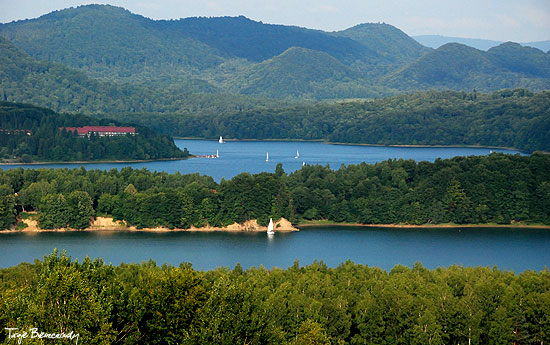 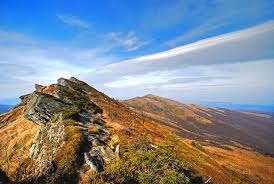 KOLONIE w BIESZCZADACHKomańcza - Rzepedź – 2019  11 DNITERMIN: 30. 07 – 10. 08. 2019 r.Bieszczady najdziksze i najpiękniejsze polskie góry. Potrafią zachwycić w każdej porze roku. Wiosną, gdy wybuchają zielenią, latem pięknymi widokami, błękitem nieba i dzikością przepastnych lasów; jesienią wspaniałymi kolorami buków i złotem połonin; zimą obfitością śniegu i dalekimi widokami. Bieszczady są bowiem nie tylko atrakcją przyrodniczą, ale też zjawiskiem kulturowym i socjologicznym. Największą atrakcją przyrodniczą Bieszczad są wysokogórskie łąki, czyli połoniny. Najwyższe partie polskich Bieszczadów nazywane są dość szumnie "Gniazdem Tarnicy" - od najwyższego wierzchołka sięgającego 1346 metrów wysokości. PROGRAM PODSTAWOWY: Wędrówki po szlakach górskich ( Tarnica, Chryszczata itp. )Gry i zabawy na boiskuZwiedzanie atrakcji i zabytków Bieszczad – Solina, Polańczyk, Lesko, SanokSzkoła przetrwania – Ustrzyki Dolne Wyjazd do Aquaparku i na basenZwiedzanie atrakcji Wetlina, Ustrzyki Górne - Komańcza CENA: 780 zł / osoby + 20zł - ubezpieczenie KL i NNW  Zapisy do 05 grudnia 2018 r.+ zaliczka 200 zł                                                                        ( ks. kapelan -  sms zgłoszeniowy – 604 594 607 i email z danymi dziecka – -wiesiek71kolonie@gmail.com)Organizator: ks. Wiesław Kondraciuk pod patronatem NSZZ Funkcjonariuszy NOSG w Chełmie i Straży Granicznej – NOSG w ChełmieŚWIADCZENIA: Pobyt „Pod Suliłą” – ośrodek w Bieszczadach – Rzepedź - Komańcza, wyżywienie: śniadanie , obiad , podwieczorek , kolacja,  program  podstawowy ( http://podsulila.wnekowicz.pl/)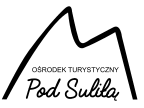 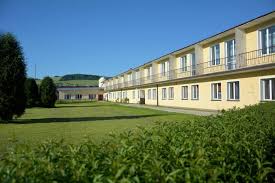 